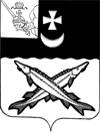 КОНТРОЛЬНО-СЧЕТНАЯ КОМИССИЯ БЕЛОЗЕРСКОГО МУНИЦИПАЛЬНОГО ОКРУГАВОЛОГОДСКОЙ ОБЛАСТИ161200, Вологодская область, г. Белозерск, ул.Фрунзе, д.35, оф.32тел. (81756)  2-32-54,  факс (81756) 2-32-54,   e-mail: krk@belozer.ru     Отчёто результатах контрольного мероприятия 	№                                                                                                               дата:                                              Наименование (тема) контрольного мероприятия: «Внешняя проверка бюджетной  отчетности главного администратора бюджетных средств - Финансового управления администрации Белозерского муниципального округа Вологодской области  за 2023 год».Основание проведения контрольного мероприятия: статья 264.4 Бюджетного кодекса Российской Федерации, пункт 2.1 плана работы контрольно-счетной комисии Белозерского муниципального округа на 2024 год, приказ от 22.03.2024 №12.Цель(и) контрольного мероприятия: установление полноты и достоверности показателей бюджетной отчетности главного распорядителя средств бюджета округа, анализ эффективности и результативности использования муниципальных ресурсов, анализ выполнения бюджетных полномочий ГАБС.Сроки проведения контрольного мероприятия: с 27 марта 2024 по 26 апреля 2024 года.Объекты контрольного мероприятия: Финансовое управление администрации Белозерского муниципального округа Вологодской области , ОГРН 1223500013791,  ИНН 3503006149, адрес местонахождения: Вологодская  область, г. Белозерск, ул. Фрунзе, д.35, офис 7.Проверяемый период деятельности: 2023 год.Исполнители контрольного мероприятия: председатель контрольно-счетной комиссии Белозерского муниципального округа Н.С.ФредериксенНормативные документы, использованные в работе: Бюджетный кодекс Российской Федерации (далее – Бюджетный кодекс).Федеральный закон от 06.12.2011 № 402-ФЗ  «О бухгалтерском учете».Приказ Минфина России от 28.12.2010 № 191н «Об утверждении Инструкции о порядке составления и представления годовой, квартальной и месячной отчетности об исполнении бюджетов бюджетной системы Российской Федерации» (далее – Инструкция №191н).Приказ Минфина РФ от 13.06.1995 № 49
«Об утверждении методических указаний по инвентаризации имущества и
финансовых обязательств».Приказ Минфина РФ от 01.12.2010 №157н «Об утверждении Единого плана счетов бухгалтерского учета для органов государственной власти (государственных органов), органов местного самоуправления, органов управления государственными внебюджетными фондами, государственных академий наук, государственных (муниципальных) учреждений и Инструкции по его применению».Приказ Минфина РФ от 24.05.2022 № 82н «О Порядке формирования и применения кодов бюджетной классификации Российской Федерации, их структуре и принципах назначения».Распоряжение главы Белозерского муниципального округа от 18.01.2023 № 3 «Об утверждении Положения по Единой учетной политике органов местного самоуправления, органов администрации и муниципальных учреждений Белозерского муниципального округа Вологодской области».Решение Представительного Собрания Белозерского муниципального округа от 26.12.2022 № 103  «О бюджете округа на 2023 год и плановый период 2024 и 2025 годов» (далее – Решение о бюджете); сводная бюджетная роспись, кассовый план.Положение о бюджетном процессе в Белозерском муниципальном округе, утвержденное решением Представительного Собрания округа от 31.10.2022 № 42 (далее – Положение о бюджетном процессе).Оформленные  акты, заключения, справки и т.п., использованные в отчете, ознакомление с ними под расписку руководителя  или иных должностных лиц проверенных объектов, наличие письменных объяснений, замечаний или возражений и заключение инспектора по ним: Акт проверки от 26.04.2024 подписан заместителем главы, начальником финансового управления администрации Белозерского муниципального округа без возражений. Неполученные документы из числа затребованных с указанием причин или иные факты, препятствовавшие  работе: Отказов в предоставлении документов или иных фактов      препятствования в работе со стороны должностных лиц Финансового управления администрации округа не зарегистрировано, затребованные документы, относящиеся к тематике проверки, представлены в полном объеме.Результаты контрольного мероприятия (анализ соблюдения нормативных правовых актов, установленные нарушения и недостатки в проверяемой сфере и в деятельности объектов контрольного мероприятия с оценкой ущерба  или нарушения): Объем проверенных средств составляет: 393 861,2  тыс. рублей.Оценка полноты и достоверности бюджетной отчетности во всех существенных отношениях проводилась на выборочной основе.Бюджетная отчетность Финансового управления администрации Белозерского муниципального округа за 2023 год представлена в срок и соответствует структуре и бюджетной классификации, которые применялись при утверждении решения о бюджете Белозерского муниципального округа.Проведенная внешняя проверка позволяет в целом сделать вывод о достоверности бюджетной отчетности Финансового управления, как носителя информации о финансовой деятельности главного администратора бюджетных средств Белозерского муниципального округа.Финансовым управлением в 2023 году произведена уплата пеней за несвоевременную уплату страховых взносов во внебюджетные фонды в сумме 1,18 рублей, в чем усматривается нарушение статьи 34 БК РФ и свидетельствует о неэффективном использовании средств бюджета округа.5.В нарушение требований пункта 152 Инструкции № 191н информация по форме 0503173 «Сведения об изменении остатков валюты баланса» не отражена в разделе 4 пояснительной записки формы 0503160.Итоговые данные контрольного мероприятия   Таблица № 1                                                                                                                   тыс. рублейПредложения по восстановлению и взысканию средств, наложению финансовых или иных санкций, привлечению к ответственности лиц, допустивших нарушения: Нет.Предложения по устранению выявленных нарушений и недостатков в управлении и ведомственном контроле, законодательном регулировании проверяемой сферы: НетДругие предложения: 1.При составлении годовой бюджетной отчетности за 2024 год  не допускать нарушений Приказа Минфина России от 28.12.2010 № 191н «Об утверждении Инструкции о порядке составления и представления годовой, квартальной и месячной отчетности об исполнении бюджетов бюджетной системы Российской Федерации».2.В целях повышения качества предоставляемой бюджетной отчетности не допускать неэффективного использования бюджетных средств.Предлагаемые представления и/или предписания: Нет            Исполнители контрольного мероприятия:Председательконтрольно-счетной комиссии округа                                                          Н.С.Фредериксен            УТВЕРЖДАЮ            Председатель контрольно-счетной комиссии            Белозерского муниципального округа            _______________________Н.С.Фредериксен           «26» апреля 2024 годаНарушенияВыявлено финансовых нарушений Предложено к устранению финансовых нарушенийПредложено к устранению финансовых нарушенийПримечаниеНарушенияВыявлено финансовых нарушений Всегов том числе, к восстановлению в бюджетПримечание12345При формировании и исполнении бюджетовНецелевое использование бюджетных средствНесоответствие принципу результативности и эффективности использования бюджетных средств1Статья 34 Бюджетного Кодекса РФУплата пени-1,18 рублейНеправомерное использование средствВ области муниципальной собственностиПри осуществлении государственных (муниципальных) закупокПри ведении бухгалтерского учета и составлении отчетностиПрочие виды нарушений и недостатковВСЕГО